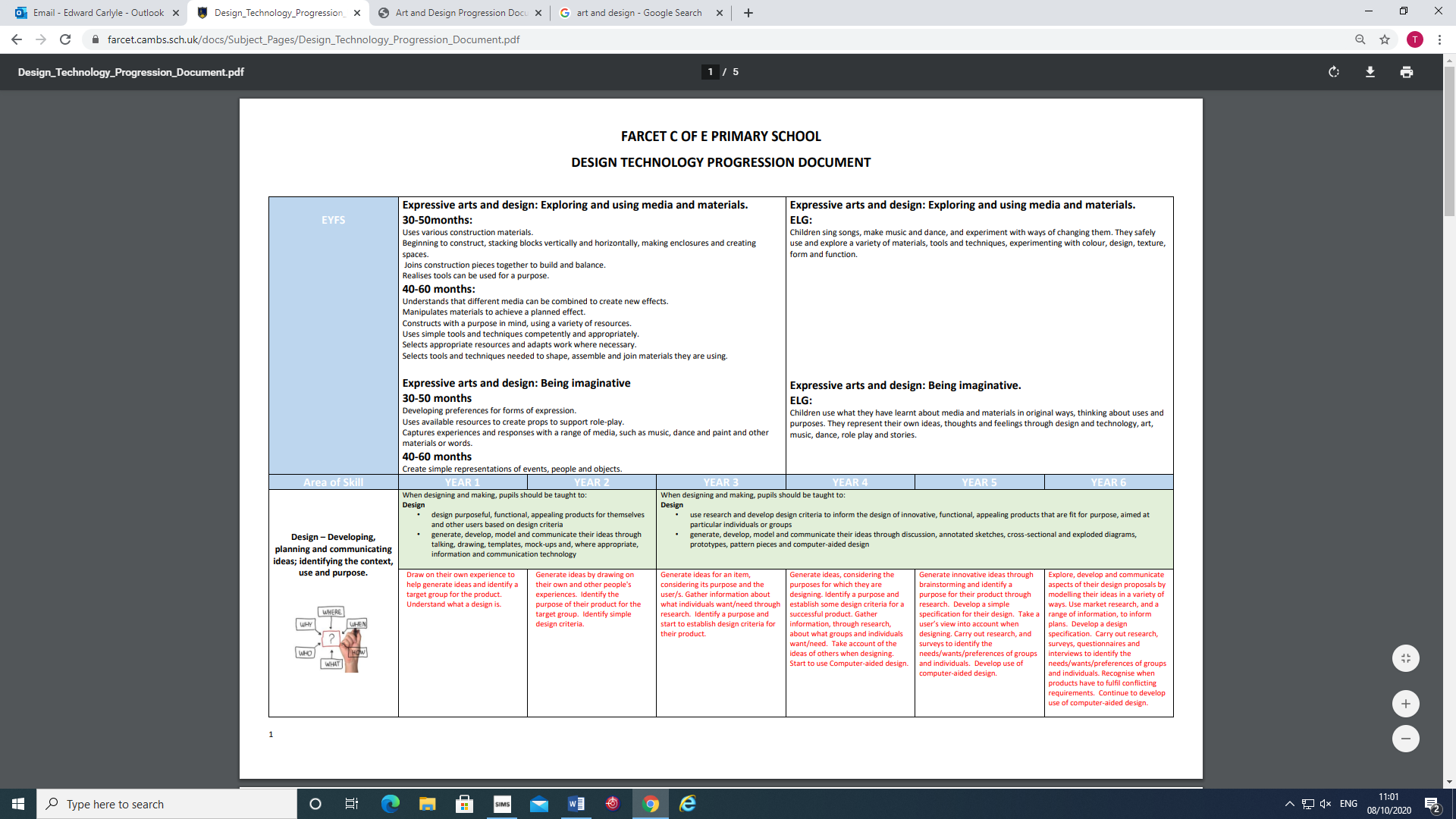 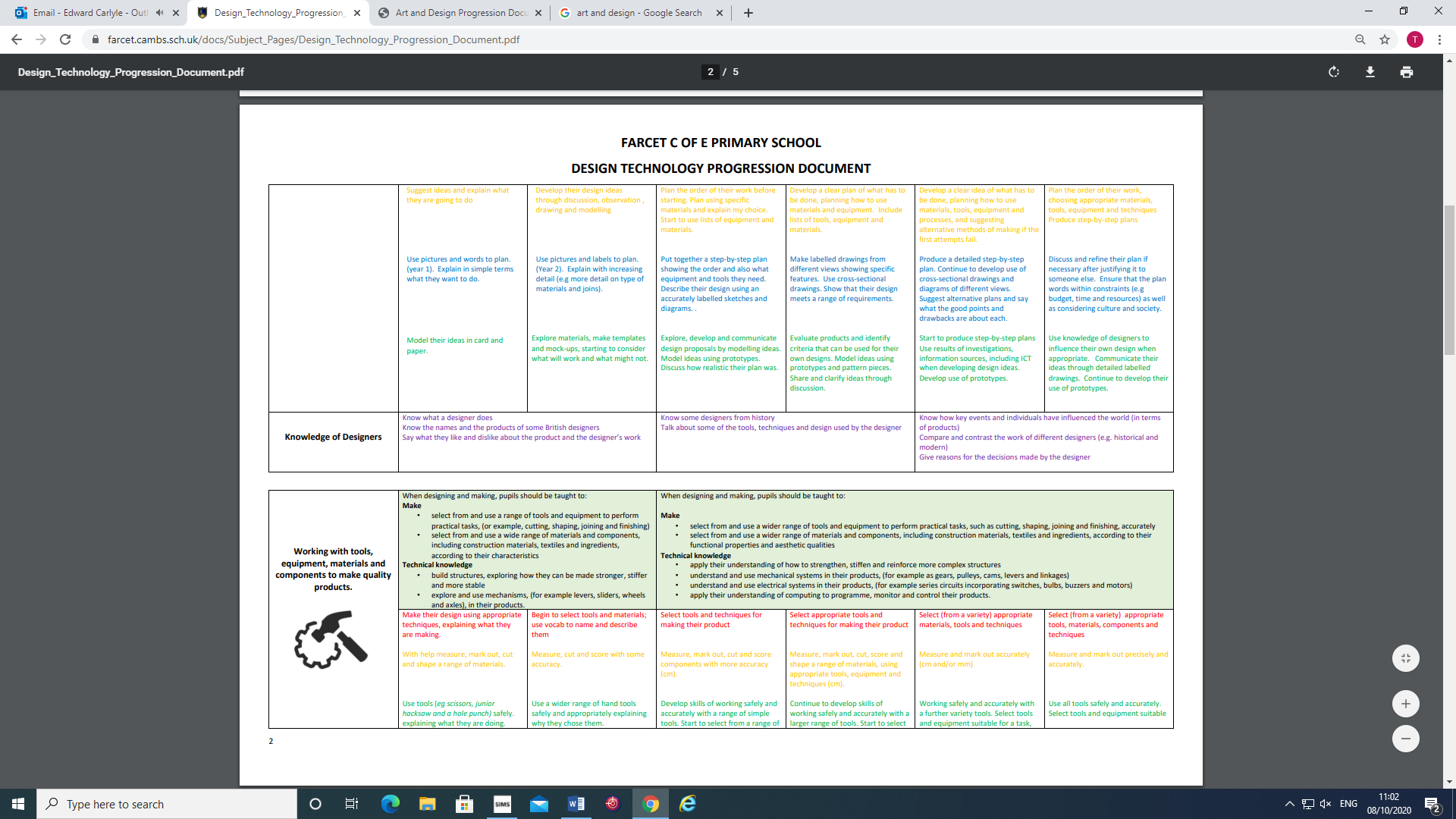 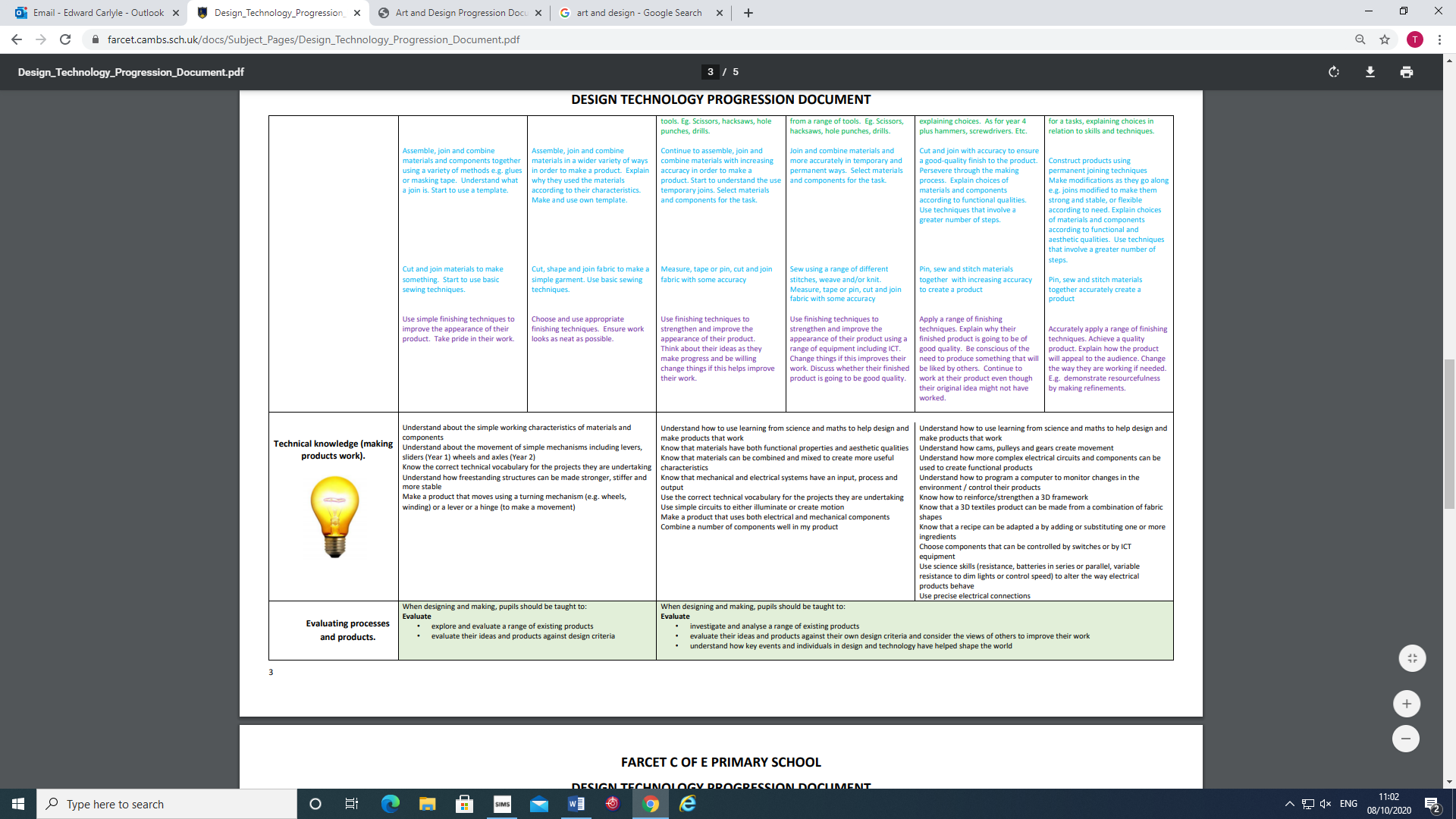 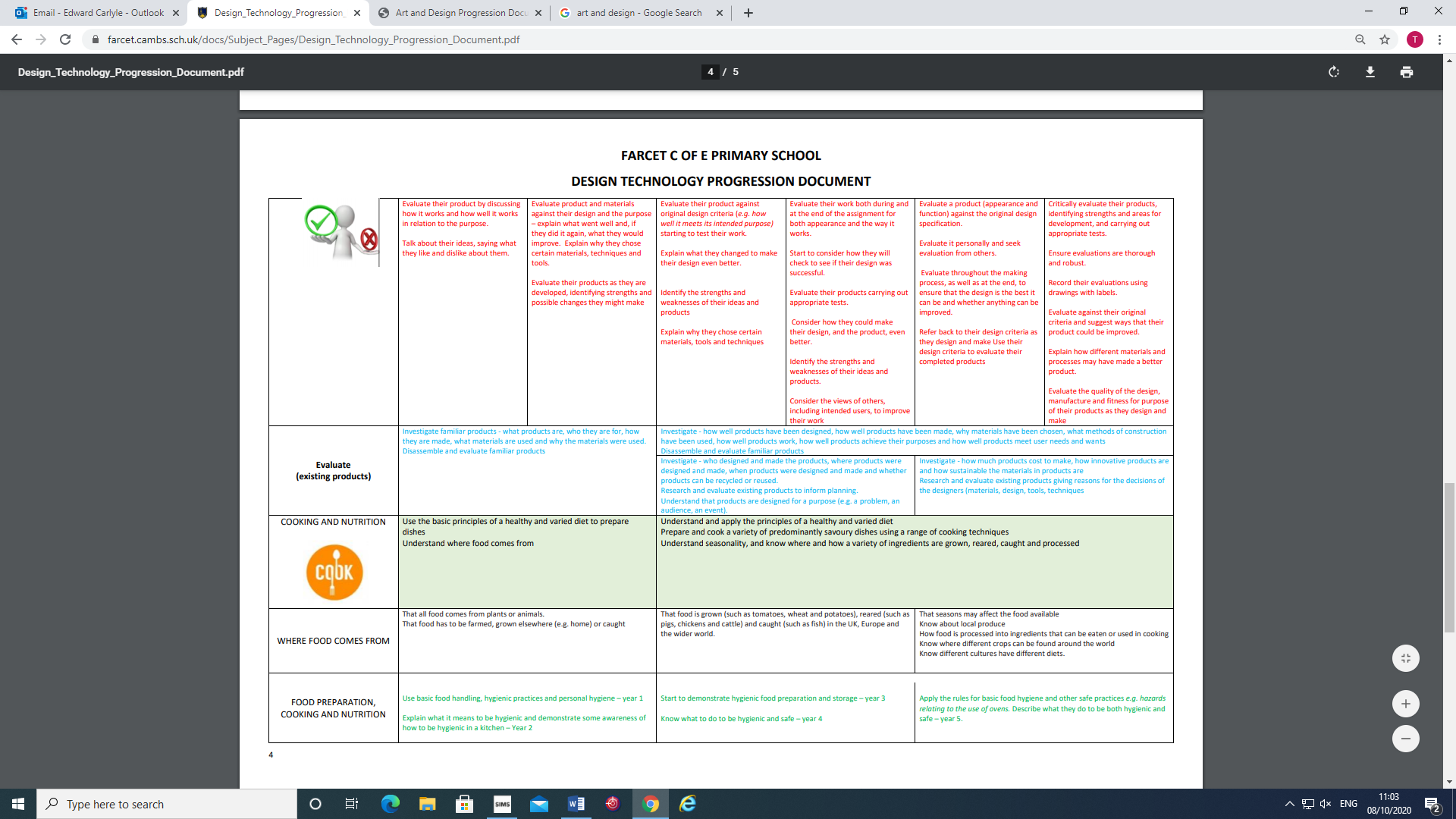 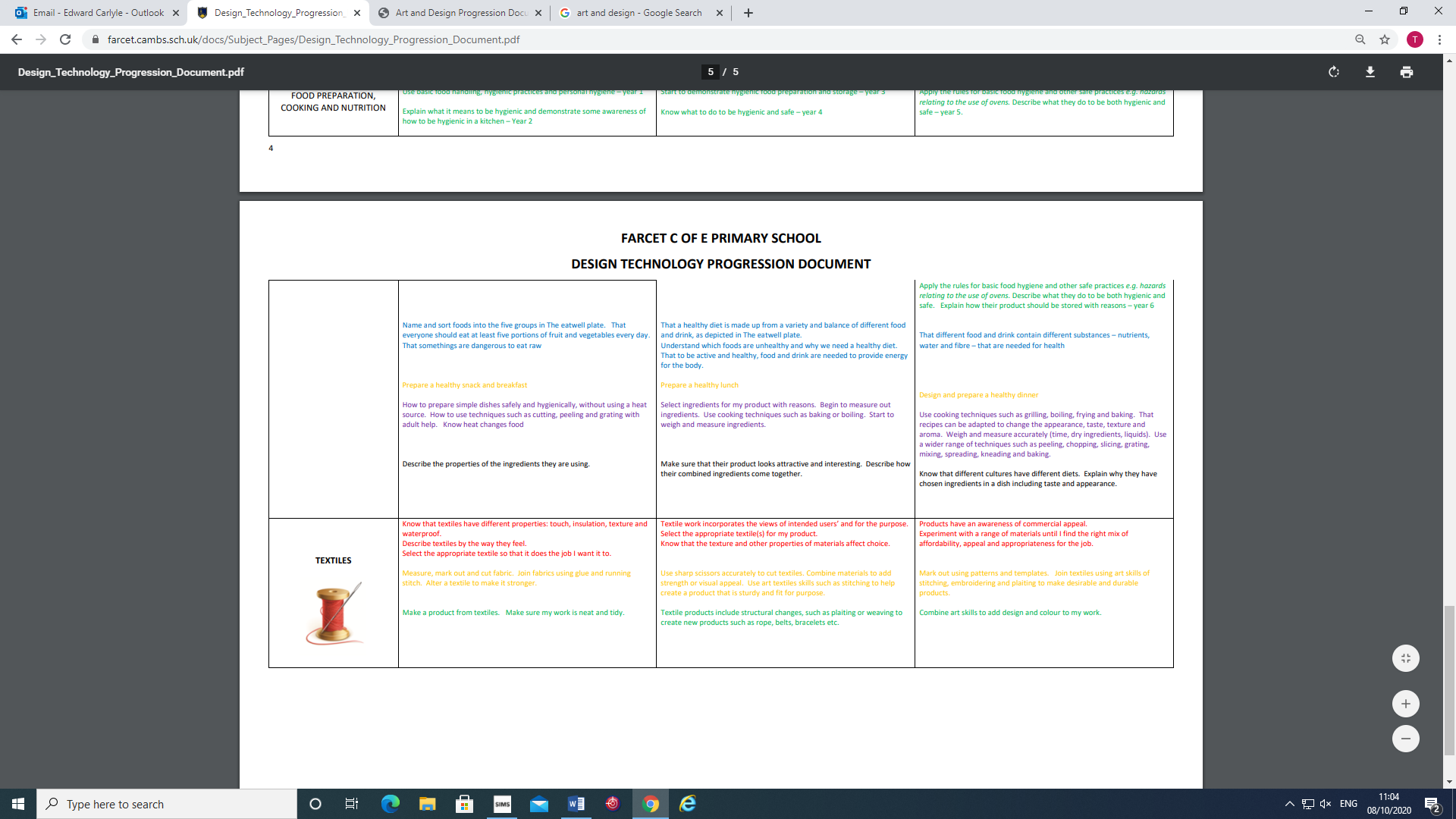 OUR TOPICSMaking Weather InstrumentsJunk Modelling TransportDesigning a ‘Green Man’ in ClayMoving Books3D Mod Roc Volcano ModelsTrebuchet BuildingMake Do And Mend in World War TwoMarble runs and Marbulous StructuresCooking for Mother’s DayFelt Phone Cases